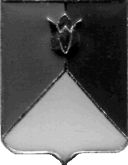 РОССИЙСКАЯ  ФЕДЕРАЦИЯАДМИНИСТРАЦИЯ КУНАШАКСКОГО  МУНИЦИПАЛЬНОГО РАЙОНА ЧЕЛЯБИНСКОЙ ОБЛАСТИПОСТАНОВЛЕНИЕот  30.09.2016 г.  №  1156В связи с кадровыми изменениями в составе  Экспертной комиссии по заключению договоров аренды имущества, закрепленного за образовательными учреждениями Кунашакского муниципального районаП О С Т А Н О В Л Я Ю:           1. Внести изменение в постановление администрации Кунашакского муниципального района от 17.12.2015г. № 2395 «Об утверждении Положения, Состава комиссии, Экспертной оценки заключения договора аренды имущества, закрепленного за образовательными учреждениями Кунашакского муниципального района:           1.1Приложение 2 изложить в новой редакции (приложение)          2.Настоящее постановление вступает в силу с момента подписания.           3.Начальнику отдела аналитики и информационных технологий (Ватутин В.Р.) настоящее постановление разместить на официальном сайте Кунашакского муниципального района в сети Интернет.         4.Контроль за исполнением настоящего постановления возложить на заместителя главы по социальным вопросам муниципального района - Янтурину Г.Г.Исполняющий обязанности Главы район                           оригинал подписан                                Р.Г.Галеев                                                                                                                  Приложение                                                   к постановлению Администрации                                                           Кунашакского муниципального района                                 От 30.09.2016г. № 1156СоставЭкспертной комиссии по заключению договоров аренды имущества, закрепленного за образовательными учреждениями Кунашакского муниципального районаПредседатель:Г.Г.Янтурина          Секретарь комиссии:Н.В.Абдрахманова  Члены комиссии:Е.В.МишаринаВ.И.Каряка                   А.А.Закирова Юсупов Р.М.	Руководители образовательныхучреждений